Проект. Срок антикоррупционной экспертизы 3 дня 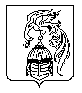 ИВАНОВСКАЯ ОБЛАСТЬАДМИНИСТРАЦИЯ ЮЖСКОГО МУНИЦИПАЛЬНОГО РАЙОНАПОСТАНОВЛЕНИЕот __________________  № __________                                                          г. ЮжаО внесении изменений в постановление Администрации Южского муниципального района от 12.12.2016 г. № 841-п «Об утверждении перечня объектов Южского муниципального района, на которых будут отбывать наказание граждане, осужденные к обязательным и исправительным работам, и видов обязательных работ»        В соответствии со ст. 49, ст. 50 Уголовного кодекса Российской Федерации, Федеральным законом от 06.10.2003 № 131-ФЗ «Об общих принципах организации местного самоуправления в Российской Федерации», на основании экспертного заключения Аппарата Правительства Ивановской области № 1040 от 11.04.2017 г.,  Администрация Южского муниципального района постановляет:Внести в постановление Администрации Южского муниципального района  от 12.12.2016 г. № 841-п «Об утверждении перечня объектов Южского муниципального района, на которых будут отбывать наказание граждане, осужденные к обязательным и исправительным работам, и видов обязательных работ» (далее постановление) следующие изменения: Пункт 1 постановления изложить в новой редакции:«1. Утвердить перечень объектов, на которых граждане, проживающие в Южском муниципальном районе, не имеющие основного места работы, осужденные к наказанию в виде исправительных работ, будут отбывать наказания (приложение 1)»;1.2.Наименование приложения 1 к постановлению изложить в новой редакции: «Перечень объектов, на которых граждане, проживающие в Южском муниципальном районе, не имеющие основного места работы, осужденные к наказанию в виде исправительных работ, будут отбывать наказания»;2. Опубликовать настоящее постановление в официальном издании «Правовой Вестник Южского муниципального района».               Глава Южского муниципального района                          В.И. Мальцев